İstanbul Atlas Üniversitesi Sosyal ve Beşeri Bilimler Araştırma ve Yayın Etik Kurulu’na, insanlardan veri toplamayı gerektiren bir araştırma yapmak üzere başvuran araştırmacıların, aşağıda sıralanan tüm belgeleri tamamlamış olmaları gerekmektedir. Lütfen listede yer alan ve başvurunuzla birlikte teslim etmeniz gereken tüm belgeleri işaretleyerek formu imzalayınız ve bu formu da diğer belgeleriniz ile birlikte başvuru dosyanıza ekleyiniz. Başvuru Dilekçesi Kurum Onay Dilekçesi Başvuru Formu Gönüllü Katılım Formu Veli Onay Formu (varsa) Katılım Sonrası Bilgi Formu (varsa) Kullanılacak yazılı veri toplama araçlarının (anket, ölçek, test, vb.) birer örneği Başvuru Kontrol ListesiBaşvuruyu yapan araştırmacının,Adı Soyadı	: Tarih		: İmza		: 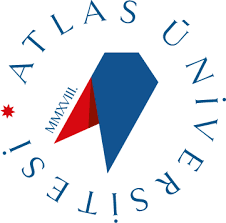 SOSYAL VE BEŞERİ BİLİMLER ARAŞTIRMA VE YAYIN ETİK KURULUBAŞVURU KONTROL LİSTESİDocument NoLS-003SOSYAL VE BEŞERİ BİLİMLER ARAŞTIRMA VE YAYIN ETİK KURULUBAŞVURU KONTROL LİSTESİFirst Release Date14.12.2020SOSYAL VE BEŞERİ BİLİMLER ARAŞTIRMA VE YAYIN ETİK KURULUBAŞVURU KONTROL LİSTESİRevision Date00SOSYAL VE BEŞERİ BİLİMLER ARAŞTIRMA VE YAYIN ETİK KURULUBAŞVURU KONTROL LİSTESİRevision No00SOSYAL VE BEŞERİ BİLİMLER ARAŞTIRMA VE YAYIN ETİK KURULUBAŞVURU KONTROL LİSTESİPage1/1